Педагогический проект «Создание лабораторных работ по биологии в 6 классе для обучающихся с ОВЗ с ЗПР (7.1 вида)»Одна из приоритетных целей социальной политики России — модернизация образования в направлении повышения доступности и качества для всех категорий граждан. В связи с этим, значительно возрос заказ общества на инклюзивное образование. Обеспечение реализации права детей с ограниченными возможностями здоровья на образование является одной из важнейших задач государственной политики не только в области образования, но и в области демографического и социально-экономического развития Российской Федерации. Определение необходимых условий для получения образования, адекватного возможностям ребенка с ОВЗ, ребенка-инвалида опирается на Федеральные законы от 03.05.02012г №46-ФЗ «О ратификации Конвенции о правах инвалидов»,  от 29.12.2012 № 273-ФЗ (ред. от 23.07.2013) «Об образовании в Российской  Федерации, Постановление Правительства РФ от 17.03.2011г «О государственной программе РФ «Доступная среда на 2011-2020гг».Статистические данные  последних лет показывают, что в школах России постоянно увеличивается число детей с задержкой психического развития. Так, например, на начало 2019-2020 учебного года в МБОУ «Бардымская СОШ №2» из 1115 обучающихся было 56  (5%) ребенка с ОВЗ с рекомендациями об обучении по программам VII вида (7.1), то в 2020-2021 учебном году их число составило 78 человек (6,6%) из 1167. Налицо увеличение численности детей с ограниченными возможностями здоровья, которые должны освоить ООП по учебным предметам наравне со всеми детьми. В связи с этим перед учителями биологии встала проблема обучения детей с ЗПР на уроке в инклюзивном классе.Понятие «задержка психического развития» (ЗПР) в педагогической, психологической, медицинской литературе употребляется по отношению к детям со слабо выраженной недостаточностью центральной нервной системы — органической или функциональной. Как отмечает М.М. Семаго, у этих детей нет специфических нарушений слуха, зрения, опорно-двигательного аппарата, тяжелых нарушений речи, они не являются умственно отсталыми. В то же время, у большинства из них наблюдается полиморфная клиническая симптоматика: незрелость сложных форм поведения, недостатки целенаправленной деятельности на фоне повышенной истощаемости, нарушенной работоспособности, энцефалопатических расстройств.Характерными особенностями детей с ЗПР (7.1 вида) является:- отставание в психическом развитии (во всех сферах психической деятельности к началу школьного возраста);- неравномерность проявлений недостаточности развития;- несоответствие интеллектуальных возможностей ребенка его возрасту;- снижение работоспособности;- неустойчивость внимания (повышенная отвлекаемость, недостаточная концентрация на объекте);- низкий уровень развития восприятия (недостаточность, ограниченность, фрагментарность знаний об окружающем мире);- недостаточная продуктивность произвольной памяти, малый объем памяти, неточность и трудность воспроизведения;- отставание в развитии всех форм мышления (несформированность основных мыслительных операций - анализа, синтеза, сравнения, обобщения), снижение познавательной активности;- отставание в речевом развитии (дефекты произношения, аграмматизм, ограниченность словаря);- несформированность произвольной регуляции поведения;- отсутствие или слабость учебной мотивации;- несформированность сюжетно-ролевой игры (высшей формы игровой деятельности).Поэтому структура и содержание образования для данных детей имеет специфические особенности, а характер усвоения учебного материала  несколько отличается от познавательных возможностей обычных школьников. Успешная деятельность учителя биологии с инклюзивными детьми зависит от применения на уроках особых педагогических технологий, позволяющих найти индивидуальный подход к особенному  ребенку в классе, провести коррекцию   недостатков психического развития в целом.	Одним из неразработанных вопросов в обучении биологии является вопрос об организации лабораторных (практических) работ на уроках для детей с ОВЗ ЗПР. Как правило, в структуре урока лабораторным работам отводится место в процессе изучения нового материала, чаще они проводятся фронтально и предусматривают большую долю самостоятельной работы обучающихся. Практика показывает, что в связи с особенностями развития, данный вид деятельности почти невыполним  для детей с ЗПР без поддержки со стороны:- дети не понимают громоздкую формулировку заданий,- не запоминают последовательность действий,- пишут медленно, при этом делают многочисленные ошибки, почерк часто трудно понять, - работают медленно.Конечно, использование лабораторных работ при изучении нового материала несколько замедляет процесс получения знаний, но при этом усвоение происходит посредством непроизвольного запоминания, более полно и осознанно.Цель проекта: создать банк лабораторных работ по биологии для 6 класса  для обучающихся с ОВЗ ЗПР (7.1 вида).Задачи проекта:Изучение психофизиологических особенностей детей с ОВЗ ЗПР.Анализ  практической  части авторской  программа УМК  И.Н.Пономарёвой, В.С. Кучменко, О.А.Корниловой, А.Г.Драгомилова, Т.С. Суховой ( Биология 5-9 классы: программа-М.: Вентана-Граф, 2015г) для 6 классов.Изучение учебника и практических работ учебника для специальных (коррекционных) школ VIII вида – Биология. Неживая природа. 6класс.: учебник для специальных (коррекционных) школ VIII вида/ И.В. Романов, Р.А. Петросова – М.: Дрофа, 2011Разработка и внедрение лабораторных работ по биологии в 6 классах для детей с ОВЗ ЗПР в систему образовательного процесса.Разработчик педпроекта: Уразаева Г.Г., учитель биологииСроки реализации педпроекта: август 2020 – август 2021 г.Место реализации педпроекта: МБОУ «Бардымская СОШ №2».Участники педпроекта: учитель биологии Уразаева Г.Г., специалисты, обучающиеся 6а,д классов МБОУ «Бардымская СОШ №2».Научно-методические основы разработки Педпроекта:Важнейшие концептуальные идеи, положенные в основу разработки: Индивидуальный подход к каждому обучающемуся.Мотивирование ребенка к учебному процессу.Создание ситуации успеха.Работа в группе (в паре).Использование наглядных пособийАлгоритмизация заданий.Ожидаемые конечные результаты педпроекта:1.  Достижение обучающимися с ЗПР результатов изучения учебного предмета «Биология» в соответствии с требованиями, утвержденными Федеральным государственным образовательным стандартом основного общего образования.2.  Рост уровня самостоятельности при выполнении лабораторных работ, самооценки ребенка.3. Овладение педагога  методикой работы с детьми с ОВЗ ЗПР.4. Банк текстов лабораторных работ по биологии для обучающихся 6 класса по программе И.Н.Пономарёвой, В.С. Кучменко, О.А.Корниловой, А.Г.Драгомилова, Т.С. Суховой. Биология. 5-9 классы. Вентана-Граф, 2015г.Этапы реализации Проекта:этап: Аналитико-диагностический. Задачи: Изучить особые образовательные потребности детей с ОВЗ (ЗПР).Проанализировать УМК линии  И.Н.Пономарёвой «Биология 5-9 классы», учебники для обучения детей 8 вида в специальных (коррекционных) школах VIII вида, рабочие тетради по биологии.Повторить материалы КПК по работе с детьми ОВЗ.Изучить материалы в интернет - источниках по теме «Работа с детьми ОВЗ на уроках биологии».этап: Деятельностный. Задачи:Изучение материалов по работе с детьми ОВЗ (ЗПР), программ преподавания учебного предмета «Биология».Создание облегченных алгоритмов лабораторных работ по биологии в 6 классе для обучающихся с ОВЗ ЗПР.  Апробация текстов и методики проведения лабораторных работ на уроках биологии в 6а, д классах для обучающихся с ОВЗ с ЗПР (7.1 вида)».Корректировка текстов лабораторных работ.этап: Обобщающий (коррекционный) этап Задачи:Мониторинг результатов проекта, выявление проблем и анализ причин их возникновения.Разработка методических рекомендаций, обобщение педагогического опыта.Тиражирование позитивного опыта практического применения алгоритмов лабораторных работ на уроках биологии в 6 классе в условиях инклюзивного образования.Условия реализации проектаПерспективы  дальнейшего развития проектаОрганизация сотрудничества с другими школами, с методическим центром района и научным консультантом школы.Создание и апробация в 2021-2022 учебном году текстов лабораторных работ по биологии в 7  классе для детей с ОВЗ ЗПР.Дополнение перечня лабораторных работ  в 6-7 классах с учетом материально-технического оснащения кабинета биологии, введение их в адаптированную рабочую программу по предмету (теоретические знания детей с ЗПР должны подкрепляться выполнением практических заданий).Создание тетрадей для лабораторных работ по биологии в 7 классах для детей с ОВЗ (ЗПР).Литература 1. Биология. Неживая природа. 6класс.: учебник для специальных (коррекционных) школ VIII вида/ И.В. Романов, Р.А. Петросова – М.: Дрофа, 2011.2. УМК  И.Н.Пономарёвой, В.С. Кучменко, О.А.Корниловой, А.Г.Драгомилова, Т.С. Суховой. Биология 6 класс. Вентана-Граф, 2015г.3. Кеваева Анна Петровна  статья «Работа с обучающимися с ОВЗ на уроках биологии», https://videouroki.net4. Новикова Татьяна Анатольевна статья «Особенности организации деятельности детей с ОВЗ на уроках биологии», https://infourok.ru5. Программа УМК  И.Н.Пономарёвой, В.С. Кучменко, О.А.Корниловой, А.Г.Драгомилова, Т.С. Суховой. Биология 5-9 классы: программа-М.: Вентана-Граф, 2015г.ПриложениеЛабораторная работа №1«Строение семени фасоли»Цель: изучить строение семени фасоли.
Оборудование: сухие и проросшие семена фасоли, микроскоп, лупы, препаровальные иглы, шаблон для выполнения лабораторной работы.Ход лабораторной работыРассмотрите сухие и набухшие семена фасоли. Сравните их размеры, форму, плотность. Запишите: Набухшие семена фасоли больше и мягче сухих семян, форма одинаковая.С помощью рисунка 27 учебника (с. 29) найдите:- рубчик - след от прикрепления семени к оболочке плода, - семявход – отверстие, через нее в семя проникает вода.     3. Пользуясь препаровальной иглой осторожно снимите кожуру, разделите семя на 2 части.
     4. Найдите самые толстые части семени – это семядоля, в ней находятся запасные питательные вещества. 
      5. Найдите маленькое растеньице - зародыш семени. У зародыша найдите: две семядоли, корешок, стебелёк и почечку.       6.На рисунке семени фасоли соедините части и названия частей.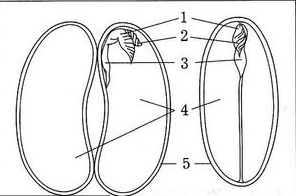 Запишите вывод: Семя фасоли состоит _____________________________________________________________________________________________________________________________Содержание деятельности Сроки Результат Ознакомление с списком детей с ОВЗ (ЗПР) в 6а,д классах,  их образовательных потребностей.20-21 августа 2020г.Определение контингента, образовательных потребностей детейСоставление рабочей программы по биологии для 6 класса, адаптированных для обучающихся с ОВЗ 7.1 вида на 2019-2020 уч.год.август 2020гПодготовка нормативно-правовой базы деятельностиИзучение материалов по работе с детьми ОВЗ на сайте Инфоурок, Видеоурок, Копилка уроков и др.сентябрь 2020гПовышение методической компетентности педагога Анализ УМК И.Н.Пономарёвой   «Биология 5-9 классы»:- учебник для 6 класса,- рабочие тетради для 6 класса.октябрь 2020гПодготовка нормативно-правовой базы деятельностиСодержание деятельности Сроки Результат Создание текстов лабораторных работ в соответствии с программой обучения биологии в 6 классе по УМК И.Н.Пономарёвой «Биология 5-9 классы»:Лабораторная работа № 1 «Строение семени фасоли»Лабораторная работа № 2 «Строение корня проростка»Лабораторная работа № 3 «Строение вегетативных и генеративных почек»Лабораторная работа № 4«Внешнее строение корневища, клубня, луковицы»Лабораторная работа № 5 «Черенкование комнатных растений»Лабораторная работа № 6 «Изучение внешнего строения моховидных растений»согласно программеБаза текстов лабораторных работАпробация  на уроках текстов лабораторных работ, анализ выполненных работсогласно программеРабочий материал для анализа деятельностиКорректировка алгоритма работы, формы оформления хода и результатов работы.в течение 2020-2021 уч.годаСовершенствование дидактического материалаСоздание подшивки шаблонов лабораторных работ по биологии для 6 класса июнь 2020гМетодичка  лабораторных работ по биологии для 6 класса для работы с детьми ОВЗ (ЗПР)Содержание деятельности Сроки Результат Мониторинг результатов педпроекта2020-2021ггСовершенствование системы управления качествомРазработка методических рекомендаций по проведению лабораторных работ по биологии в 5-8 классах с детьми с ЗПРиюль 2021гПовышение методической компетентности педагогаПрезентация итогов работы  на различных уровняхавгуст 2021гРасширение сети системы работы с детьми с ЗПРМетодическиерабочие программы по предметуресурсы сети интернетбиблиотечный фонд школы, педагоганаучный консультант школыКадровыеучителя биологииспециалисты школыОрганизационныеметодическая,  психолого-педагогическая подготовка педагоговсотрудничество с системой образования районаПочечкаСтебелек Корешок2 семядолиСеменная кожура